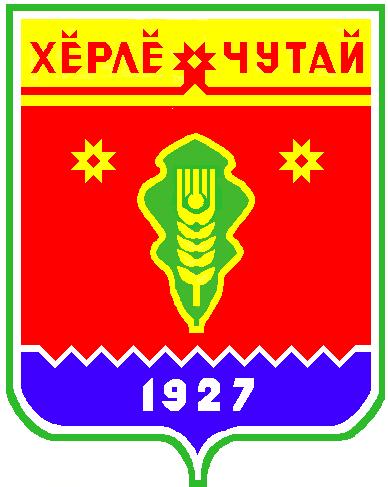 Постановлениеадминистрации  Атнарского сельского поселения Красночетайского района Чувашской Республики «Об изменении контракта»от 23.06.2022 г. №40   В соответствии с Федеральным законом "О контрактной системе в сфере закупок товаров, работ, услуг для обеспечения государственных ч.4 ст.95 Федерального закона от 05.04.2013 г. №44-ФЗ и муниципальных нужд" и Постановления Правительства РФ от 19.12.2013 N 1186 (ред. от 19.05.2015) "Об установлении размера цены контракта, при которой или при превышении которой существенные условия контракта могут быть изменены по соглашению сторон на основании решения Правительства Российской Федерации, высшего исполнительного органа государственной власти субъекта Российской Федерации и местной администрации, в случае если выполнение контракта по независящим от сторон контракта обстоятельствам без изменения его условий невозможно",  администрация Атнарского сельского поселения Красночетайского района Чувашской РеспубликиПОСТАНОВЛЯЕТ:Внести  изменения в муниципальный контракт №0815500000522001821/3 от 12 апреля  2022 года   по ремонту грунтовой дороги по улице Лесная в деревне Тоганаши Атнарского сельского поселения Красночетайского района Чувашской Республики в плане изменения срока до 30 августа 2022 года из-за продолжительных дождей в течения   мая месяца 2022 года.Внести изменения в Приложение №2 муниципального контракта № 0815500000522001821/3 от 12 апреля  2022 года по ремонту грунтовой дороги по улице Лесная в деревне Тоганаши Атнарского сельского поселения Красночетайского района Чувашской республики из-за несоответствия первоначального локально-сметного расчета.Подготовить и подписать дополнительное соглашение №2 к муниципальному контракту № 0815500000522001821/3 от 12 апреля  2022 года  по ремонту грунтовой дороги по улице Лесная в деревне Тоганаши Атнарского сельского поселения Красночетайского района Чувашской Республики.Настоящее постановление вступает в силу с момента официального опубликования.Контроль за исполнением настоящего постановления оставляю за собой.Глава Атнарскогосельского поселения                                                                               В.В.Храмов ВЕСТНИК Атнарского сельского поселенияТир. 100 экз.с. Атнары, ул. Молодежная, 52аkrchet-atnar@cap.ruНомер сверстан ведущим специалистом администрации Атнарского сельского поселенияОтветственный за выпуск: В.В.ХрамовВыходит на русском  языке